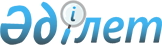 Об образовании специализированных межрайонных судов по делам несовершеннолетнихУказ Президента Республики Казахстан от 23 августа 2007 года N 385.
      Подлежит опубликованию в Собрании 
            актов Президента и Правительства 
            Республики Казахстан      
      В соответствии с пунктом 3 статьи 3, пунктом 1 статьи 6 Конституционного закона Республики Казахстан от 25 декабря 2000 года "О судебной системе и статусе судей Республики Казахстан" ПОСТАНОВЛЯЮ:
      1. Образовать в городах Астане и Алматы специализированные межрайонные суды по делам несовершеннолетних, уполномоченные рассматривать в соответствии с законодательными актами Республики Казахстан уголовные дела, дела об административных правонарушениях в 
      отношении несовершеннолетних и гражданские дела, затрагивающие их интересы.
      2. Квалификационной коллегии юстиции , Министру юстиции, Председателю Верховного Суда Республики Казахстан осуществить в установленном законодательными актами порядке меры по отбору кандидатов на должности председателей и судей судов, образуемых в 
      соответствии с настоящим Указом, и представить на рассмотрение Президенту Республики Казахстан предложения по кадровому составу этих судов.
      3. Акимам городов Астаны и Алматы до 1 октября 2007 года обеспечить выделение зданий судам, образуемым в соответствии с настоящим Указом. 
      4. Правительству Республики Казахстан, Комитету по судебному администрированию при Верховном Суде Республики Казахстан принять иные меры, вытекающие из настоящего Указа.
      5. Контроль за исполнением настоящего Указа возложить на Администрацию Президента Республики Казахстан. 
      6. Настоящий Указ вводится в действие со дня подписания. 
					© 2012. РГП на ПХВ «Институт законодательства и правовой информации Республики Казахстан» Министерства юстиции Республики Казахстан
				
Президент
Республики Казахстан